The City School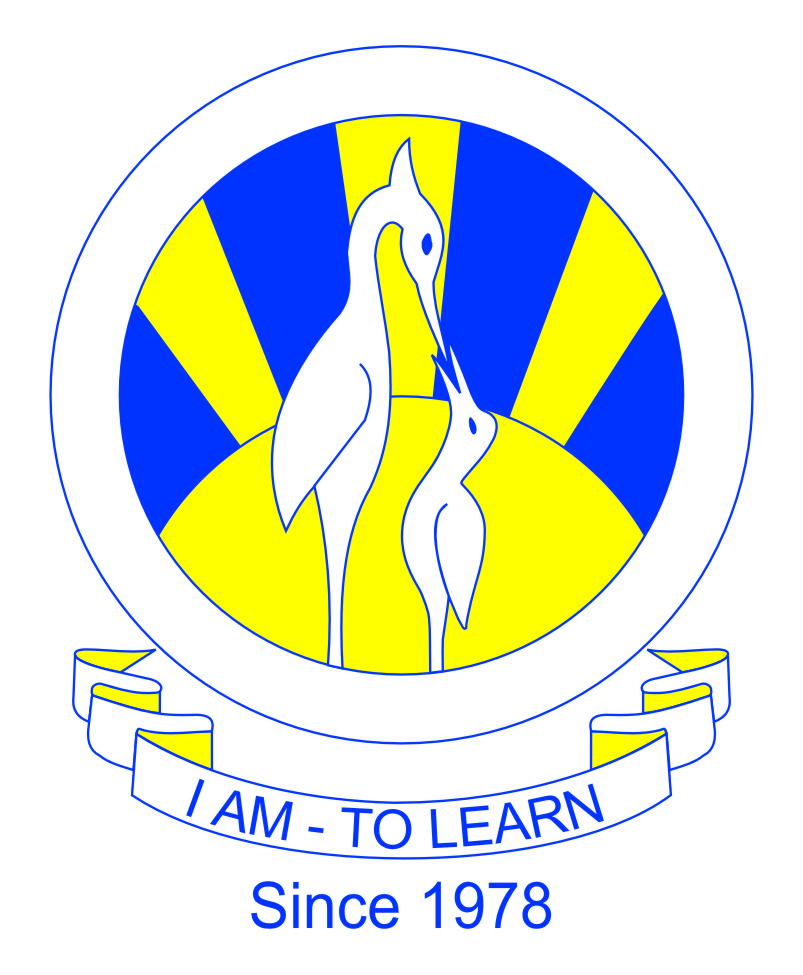 North Nazimabad Boys Campus2nd Monthly Test (1st Term)Science (Paper B)Class 6Name: _____________________   Date: _______________ Section: ______ Max. Marks:   25(OBJECTIVE)                                       Q1. Fill in the blanks.                                                                                             					/ 5 The SI unit of length is ________________.A lot of microorganisms can be found in _______________ water._____________________ bacteria can make their own food using sunlight, just like plants.Human ___________________ are habitats for different types of microorganisms. _____________ is the distance travelled per unit time.Q2. Match the column A with the Column B and write the correct answer in column C		   	/ 3Q3. Choose and circle the correct answer.                                                           				/ 3The amount of matter in an object is its:MassSizeVolumeWeightIf we convert 0.005meters to centimeter we will have:50cm5cm0.5cm0.05cmSome _______ are helpful in making yoghurt and cheese.BacteriaFungiVirusYeastThe first microscope was made by:Isaac NewtonLouis PasteurAnthony Van LeeuwenhoekMarie CurieAn organism which absorbs nutrition from its hosts is called a:ParasitePathogensDecomposersGermsInstrument used to measure the accurate length:Vernier caliperScrew gaugeSpring balanceMeasuring tapeQ4) State whether the given statement is true or false.                                          				 /4Speedometer tell you the average speed of the car for the journey.    	(              )Polio vaccine is given once in the life time. 					(              )Vernier calipers have an accuracy of 0.01 cm. 				(              )The SI unit of speed is meter per second (m/s). 				(              )                                                                                 (SUBJECTIVE)Answer the following questions:Q 1) Complete the missing quantities in the table given below.                 					 / 2                                                                             Q 2.  How will you take the following measurements accurately?            					 / 2                                        The diameter of a head_________________________________________________________________Volume of liquid._________________________________________________________________The length of a piece of chalk._________________________________________________________________The diameter of a marble._________________________________________________________________Q 3) Calculate the volume of a cube. (length= 3cm)                              					/ 2___________________________________________________________________________________________________________________________________________________________________________________________________________________________________________________________________________________________________________________________________________________________________________________________________________________________________________________Q 4) Complete the information table given below.                                     					/ 4Column AColumn BColumn C1VaccinationAMeasurement of accurate time in science lab.2MeniscusBFungal infection of the skin3Displacement canCMicroorganisms which breaks down dead and waste matter into simpler substance4DecomposersDThe curved surface of water/liquid5Athlete’s footEFinding the volume of irregular shaped object6Stop watchFPrevention of infectious diseasesPhysical quantitiesSIunitSymbol for unitTimesMassKelvin                     k            Disease          Caused by                           PreventionChicken poxTuberculosisHepatitisGum disease